Bochinskii Oleg VladimirovichGeneral details:Certificates:Experience:Position applied for: Motorman 2nd classAdditional position applied for: Motorman 1st classDate of birth: 05.12.1987 (age: 29)Citizenship: RussiaResidence permit in Ukraine: YesCountry of residence: UkraineCity of residence: SevastopolPermanent address: pr-kt Pobedu 49 kv.23Contact Tel. No: +7 (869) 265-09-42 / +7 (978) 810-94-52E-Mail: Bocha-sev@mail.ruSkype: bocha0287U.S. visa: NoE.U. visa: NoUkrainian biometric international passport: Not specifiedDate available from: 05.08.2017English knowledge: PoorMinimum salary: 600 $ per monthDocumentNumberPlace of issueDate of expiryTourist passport0644*******Novorossiysk27.12.2021TypeNumberPlace of issueDate of expirySecurity-related training for all seafarers0644*******Novorossiysk27.12.2021Proficiency in survival craft and rescue boats other than fast rescue boats0465*******Novorossiysk22.04.2022Basic safety training0568********Novorossiysk17.12.2021PositionFrom / ToVessel nameVessel typeDWTMEBHPFlagShipownerCrewingMotorman 2nd class13.01.2017-13.04.2017ObRefrigerator650-RosiyaSolomina Aleksandra OlegovnaUzhnaya Morskaya Kompaniya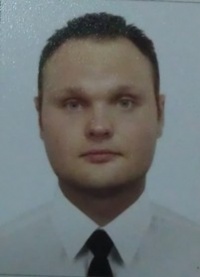 